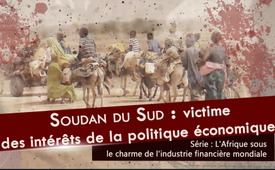 Soudan du Sud : victime des intérêts de la politique économique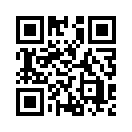 Ses immenses réserves pétrolières font du Soudan du Sud une cible pour les intérêts économiques et stratégiques des Etats-Unis et de la Chine. Ces derniers plongent le pays, comme beaucoup d'autres pays africains avant lui, dans la pauvreté et la souffrance, malgré sa richesse potentielle !Soudan du Sud : victime des intérêts de la politique économique
En 2011 la scission du Soudan en Soudan du Sud et République du Soudan, encouragée par le gouvernement américain a fait perdre au Soudan 75 % de ses réserves pétrolières, qui étaient principalement exploitées par la Chine. La Banque mondiale a calculé que les recettes pétrolières seraient suffisantes pour lutter contre la pauvreté au Soudan du Sud. En fait, l'État le plus jeune du monde a maintenant le revenu par habitant le plus faible de tous les pays du monde. Ce pays, dans lequel une guerre civile a éclaté en 2013, est maintenant considéré comme un État en déliquescence. La raison de ce développement est une guerre par procuration entre le Chine et les États-Unis pour les énormes réserves de pétrole, une guerre qui a plongé la population dans de grandes souffrances. Actuellement, 4,5 millions de Sud-Soudanais sont en fuite et 7 millions sont menacés par une grave famine. Le Soudan du Sud est une victime et un pion des intérêts stratégiques et politico-économiques mondiaux en raison de ses vastes réserves pétrolières, et figure donc sur la liste des pays africains plongés dans la souffrance et la pauvreté pour les mêmes raisons.de jmr.Sources:https://deutsch.rt.com/afrika/39399-sudsudan-krieg-uber-olfeldern/
www.uno-fluechtlingshilfe.de/informieren/aktuelles/news/uebersicht/detail/artikel/suedsudan-ein-drittel-der-bevoelkerung-auf-der-flucht/www.epo.de/index.php?option=com_content&view=article&id=15192:suedsudan-sieben-millionen-menschen-droht-hunger&catid=13&Itemid=55
www.epo.de/index.php?option=com_content&view=article&id=15192:suedsudan-sieben-millionen-menschen-droht-hunger&catid=13&Itemid=55

https://de.wikipedia.org/wiki/S%C3%BCdsudanCela pourrait aussi vous intéresser:#Afrique - www.kla.tv/AfriqueKla.TV – Des nouvelles alternatives... libres – indépendantes – non censurées...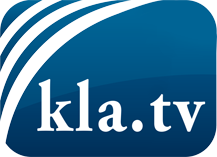 ce que les médias ne devraient pas dissimuler...peu entendu, du peuple pour le peuple...des informations régulières sur www.kla.tv/frÇa vaut la peine de rester avec nous! Vous pouvez vous abonner gratuitement à notre newsletter: www.kla.tv/abo-frAvis de sécurité:Les contre voix sont malheureusement de plus en plus censurées et réprimées. Tant que nous ne nous orientons pas en fonction des intérêts et des idéologies de la système presse, nous devons toujours nous attendre à ce que des prétextes soient recherchés pour bloquer ou supprimer Kla.TV.Alors mettez-vous dès aujourd’hui en réseau en dehors d’internet!
Cliquez ici: www.kla.tv/vernetzung&lang=frLicence:    Licence Creative Commons avec attribution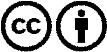 Il est permis de diffuser et d’utiliser notre matériel avec l’attribution! Toutefois, le matériel ne peut pas être utilisé hors contexte.
Cependant pour les institutions financées avec la redevance audio-visuelle, ceci n’est autorisé qu’avec notre accord. Des infractions peuvent entraîner des poursuites.